The club commitment to further development DBS (CRB) for coachesFirst aid for coachesSafe guardian for coachesLooking for a new base for central of excellenceDevelop level 1 coach and referees to level 2Running winter and summer club competitionsPreparing team for international championships, such as: Arnold tournament, USAWomen’s Grand prix championships, AustriaLille international- FranceCommonwealth gamesCommonwealth Youth gamesEuropean championshipsWorld championships Once new base is achieved, sessions for disabled bodies and women only sessions can occur. 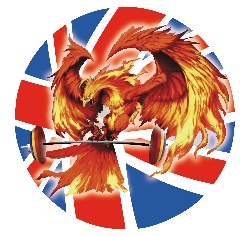 